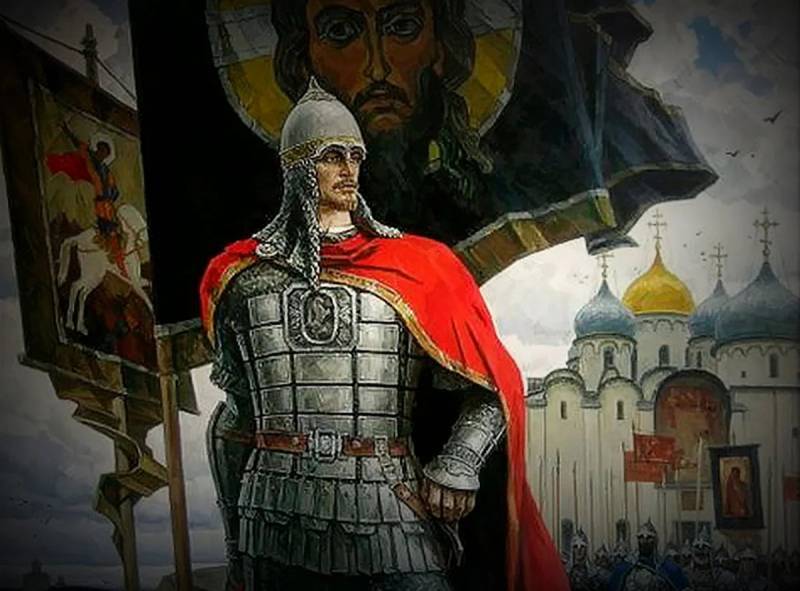 24 июня 2014 года Президент Российской Федерации Владимир Путин подписал Указ о праздновании в 2021 году 800-летия со дня рождения святого благоверного князя Александра Невского. В МАОУ «Студенческая СОШ №12»  состоялся общешкольный проект «Александр Невский: воин и дипломат»Работы проекта:► Классный проект 7а класса «Оружие Александра Невского» https://12bel.uralschool.ru/?section_id=126► Проект Евстропова Степана 7 б класс «Как изображают Александра Невского на иконах и почему?» https://12bel.uralschool.ru/?section_id=126► Проект Щелоковой Виктории 9а класс «Александр Невский: мыслитель, философ, стратег, святой» https://12bel.uralschool.ru/?section_id=126► Групповой проект Шестакова Анна и Бугаенко Олеся 7б класс «Как изображают Александра Невского на иконах и почему?» https://12bel.uralschool.ru/?section_id=126► Проект Сиротиной Алены 5а класс «Александр Невский. Жизнь и дела» https://12bel.uralschool.ru/?section_id=126► Проект Анкудиновой Ульяны  5а класс «Александр Невский. Жизнь и дела» https://12bel.uralschool.ru/?section_id=126► Проект Паздникова Кирилла 7а класс «Александр Невский» https://youtu.be/CMiNWXnFuoA     ►Проект  Галандаров Раван  Интеллект-карта по теме «Александр Невский» https://mm.tt/1722290239?t=3uUCtDzyuM ► Групповой проект учащихся 1б класса «Александр Невский»Учащиеся не только погрузились в историю, но и освоили новые программы:создание презентации в программе  Power Point создание интеллект-карты в MindMapсоздание видеороликов в программе  VideoScribeСпасибо учащимся и классным руководителям за творчество. Поповой И.И. за организацию школьного проекта